								Magelang, ...................................... 2018Perihal : Lamaran Bakal Calon			Yth. Ketua Senat Universitas Tidar 		  Rektor Universitas Tidar			c.q. Ketua Panitia Pemilihan Rektor		  Periode 2018-2022				Universitas Tidar 								di MagelangDengan hormat,Saya yang bertanda tangan di bawah ini :Nama Lengkap	:	.............................................................................................Tempat, tanggal lahir	:	.............................................................................................Jenis Kelamin	:	.............................................................................................NIP	:	.............................................................................................Pangkat, Golongan/Ruang	:	.............................................................................................Jabatan Fungsional 	:	.............................................................................................Asal Instansi	:	.............................................................................................Alamat 	:	.............................................................................................No. Telepon/ HP	:	.............................................................................................E-mail	:	.............................................................................................Dengan ini mengajukan permohonan untuk menjadi Rektor Universitas Tidar Periode 2018-2022 dengan melampirkan persyaratan sebagai berikut:Daftar Riwayat Hidup sesuai form;Surat pernyataan kesediaan menjadi calon Rektor;Surat pernyataan pengalaman manajerial;Foto kopi SK Pengangkatan atau SK Pemberhentian atau Surat Keterangan sebagai Pejabat Struktural serendah-rendahnya sebagai ketua jurusan atau sebutan lain yang setara, atau ketua lembaga di perguruan tinggi negeri dan menjalankan tugas tersebut sekurang-kurangnya 2 (dua) tahun;Surat pernyataan sehat jasmani dan rohani;Surat pernyataan bebas narkoba, prekursor, dan zat adiktif lainnya;Surat Keterangan Berbadan sehat jasmani dan rohani serta bebas narkoba dari dokter Rumah Sakit Pemerintah;Surat pernyataan penilaian prestasi kerja;Foto kopi Penilaian Prestasi Kerja Pegawai (PPKP) dua tahun terakhir;Surat pernyataan tidak sedang menjalani tugas belajar lebih dari 6 (enam) bulan;Surat pernyataan tidak menjalani hukuman disiplin tingkat sedang atau berat;Surat pernyataan tidak pernah dipidana penjara berdasarkan putusan pengadilan yang telah memiliki kekuatan hukum tetap;Foto kopi Ijazah Pasca Sarjana (S2/S3) dilegalisir;Foto kopi SK PNS terakhir dari Balon Rektor;Foto kopi SK jabatan fungsional terakhir;Surat ijin dari Ketua/Direktur/Rektor Perguruan Tinggi tempat Bakal Calon Rektor bekerja (apabila pelamar dari luar Universitas Tidar);Foto kopi KTP yang masih berlaku;Pas foto berwarna ukuran 4 x 6 cm 3 lembar;Surat pernyataan tidak pernah melakukan plagiat;Surat pernyataan telah membuat dan menyerahkan LHKPN ke Komisi Pemberantasan Korupsi; danTanda terima berkas LHKPN (Laporan Harta Kekayaan Penyelenggara Negara) dari KPK.Demikian permohonan ini disampaikan, atas perhatian dan kerjasama ini saya ucapkan terima kasih.							Pelamar							...................................................................							NIP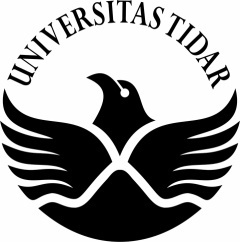 KEMENTERIAN RISET, TEKNOLOGI, DAN PENDIDIKAN TINGGIUNIVERSITAS TIDARPANITIA PEMILIHAN REKTORAlamat : Jalan Kapten Suparman Nomor 39 Magelang 56116Telepon (0293) 364113  Faksimile (0293) 362438 Laman : www.untidar.ac.id  Surat elektronik : pilrek@untidar.ac.id